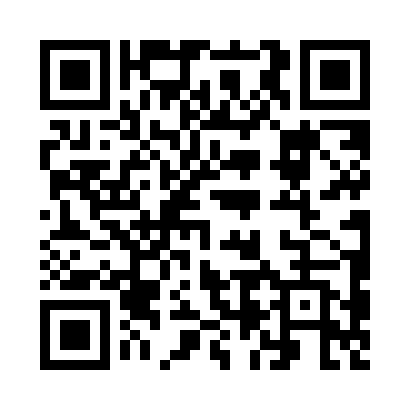 Prayer times for Kallosemjen, HungaryWed 1 May 2024 - Fri 31 May 2024High Latitude Method: Midnight RulePrayer Calculation Method: Muslim World LeagueAsar Calculation Method: HanafiPrayer times provided by https://www.salahtimes.comDateDayFajrSunriseDhuhrAsrMaghribIsha1Wed3:055:1412:295:337:459:462Thu3:025:1212:295:337:479:483Fri3:005:1112:295:347:489:504Sat2:575:0912:295:357:509:535Sun2:555:0812:295:367:519:556Mon2:525:0612:295:377:529:577Tue2:495:0512:295:387:5410:008Wed2:475:0312:295:387:5510:029Thu2:445:0212:295:397:5610:0410Fri2:415:0012:295:407:5810:0711Sat2:394:5912:295:417:5910:0912Sun2:364:5712:295:428:0010:1113Mon2:334:5612:295:428:0210:1414Tue2:314:5512:295:438:0310:1615Wed2:284:5412:295:448:0410:1916Thu2:264:5212:295:458:0610:2117Fri2:234:5112:295:458:0710:2418Sat2:204:5012:295:468:0810:2619Sun2:184:4912:295:478:0910:2820Mon2:154:4812:295:488:1110:3121Tue2:134:4712:295:488:1210:3322Wed2:104:4612:295:498:1310:3623Thu2:084:4512:295:508:1410:3824Fri2:054:4412:295:508:1510:4025Sat2:034:4312:295:518:1610:4326Sun2:004:4212:295:528:1710:4527Mon1:584:4112:295:528:1810:4728Tue1:554:4012:305:538:1910:5029Wed1:534:3912:305:548:2010:5230Thu1:504:3912:305:548:2110:5431Fri1:484:3812:305:558:2210:56